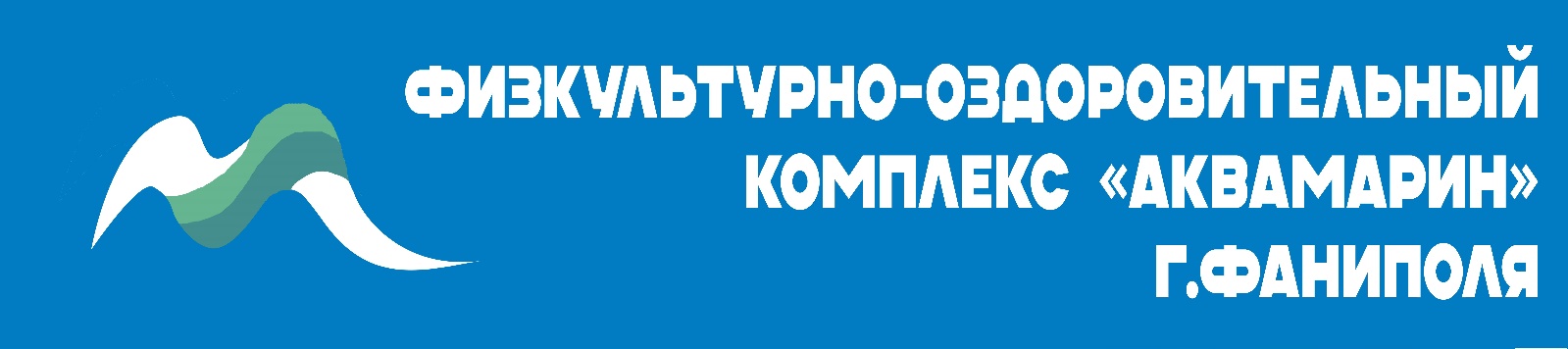 Прейскурант цен на оказание платных услуг «Аквазона»Время сеанса 75 мин (входит плавание 45 мин и переодевание). Первый сеанс начинается в 9.00, последний сеанс начинается в 20.00. Дети до 3-х лет в бассейн не допускаются.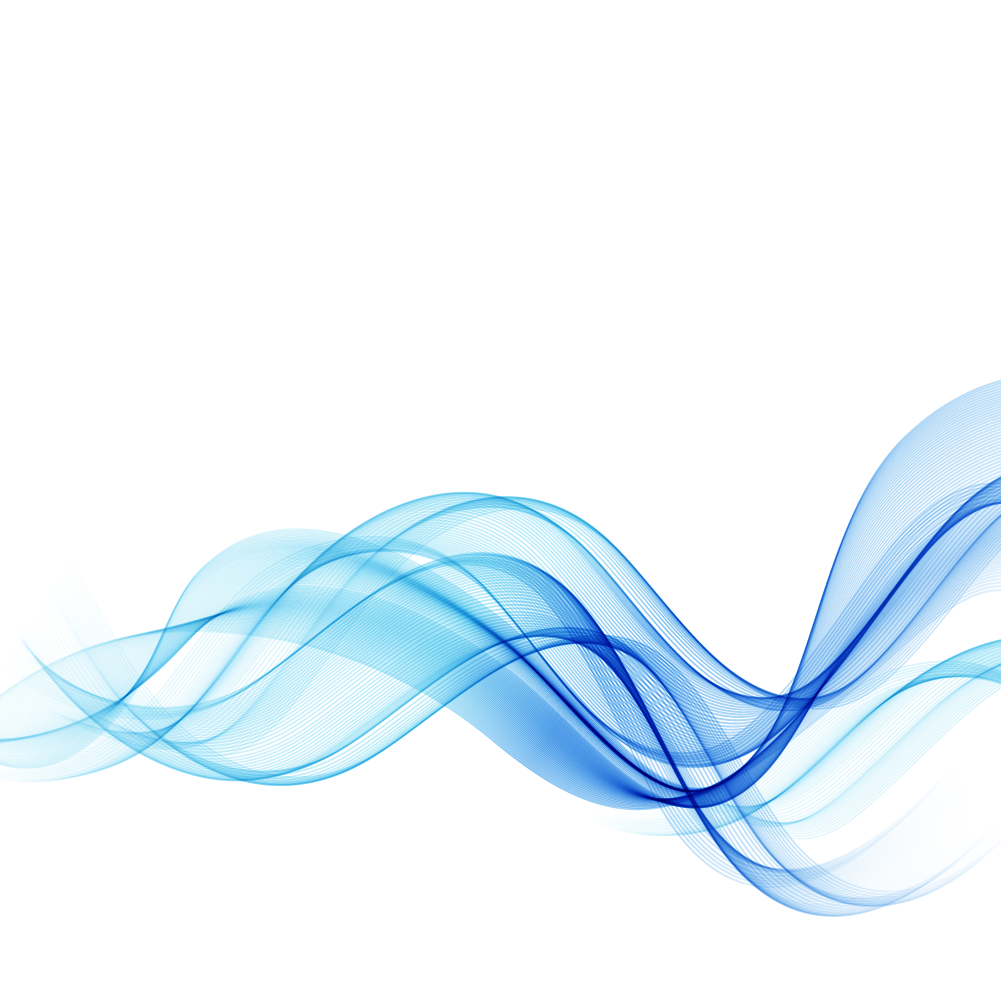 Наименование услугиСтоимость, руб.Разовое посещение бассейна до 16.0010Разовое посещение бассейна после 16.0012Абонемент на посещение бассейна (4 занятий) 36Абонемент на посещение бассейна (8 занятий) 72Обучение плаванию в бассейне «Малютка» (группа до 10 чел.) разовая оплата15Обучение плаванию в бассейне «Малютка» (группа до 10 чел.) оплата за 4 занятия58Обучение плаванию в бассейне «Малютка» (группа до 10 чел.) оплата за 8 занятий112Занятие по плаванию в бассейне 25м (группа до 12чел.) разовая оплата15Занятие по плаванию в бассейне 25м (группа до 12чел.) абонемент на 4 занятия58Занятие по плаванию в бассейне 25м (группа до 12чел.) абонемент на 8 занятия112Занятие по плаванию «сплит – группа» (до 3-х чел.)25Индивидуальное занятие в бассейне35Пенсионеры, инвалиды, студенты дневной формы обучения, школьники старше 14 лет на разовое посещение при предъявлении удостоверяющих документов50% скидкаРодителям, имеющим удостоверение многодетной семьи на разовое посещение при предъявлении удостоверяющих документов30% скидкаДети от 3-х до 14 лет в сопровождении взрослого (разовое посещение)50 % скидка